ВЕСТНИК МУНИЦИПАЛЬНЫХ ПРАВОВЫХ АКТОВ ГРИБАНОВСКОГО ГОРОДСКОГО ПОСЕЛЕНИЯ ГРИБАНОВСКОГО МУНИЦИПАЛЬНОГО РАЙОНА ВОРОНЕЖСКОЙ ОБЛАСТИ ________________________________________________Официальная информацияСовета народных депутатов Грибановского городского поселения,Главы Грибановского городского поселения,администрации Грибановского городского поселения_____________________________________________________________________________________ГЛАВАГРИБАНОВСКОГО ГОРОДСКОГО ПОСЕЛЕНИЯГРИБАНОВСКОГО МУНИЦИПАЛЬНОГО РАЙОНАВОРОНЕЖСКОЙ ОБЛАСТИот 19.03.2024 г. № 2 пгт. ГрибановскийО назначении и проведения публичных слушаний по Отчету об исполнении бюджета Грибановского городского поселения за 2023 годВ соответствии с Бюджетным кодексом Российской Федерации, Федеральным законом от 06.10.2003 г. № 131 - ФЗ «Об общих принципах организации местного самоуправления в Российской Федерации», Уставом Грибановского городского поселения Грибановского муниципального района Воронежской области, Положением о порядке организации и проведения публичных слушаний в Грибановском городском поселении Грибановского муниципального района Воронежской области, утвержденным  постановлением  Совета народных  депутатов  Грибановского городского поселения  от 24.12.2005г. №31,  Решением Совета народных депутатов Грибановского городского поселения Грибановского муниципального района Воронежской области от 29.12.2016г №123 «Об утверждении положения о бюджетном процессе в Грибановском городском поселении Грибановского муниципального района Воронежской области»  п о с т а н о в л я ю:1. Назначить публичные слушания по Отчету об исполнении бюджета Грибановского городского поселения за 2023 год на 19 апреля 2024 года в 10 часов 00 мин. В здании администрации городского поселения по адресу: пгт. Грибановский, ул. Центральная, 9.Глава городского поселения                                                                      И.В. ТитовГЛАВАГРИБАНОВСКОГО ГОРОДСКОГО ПОСЕЛЕНИЯГРИБАНОВСКОГО МУНИЦИПАЛЬНОГО РАЙОНАВОРОНЕЖСКОЙ ОБЛАСТИП О С Т А Н О В Л Е Н И Еот 25.03. 2024г. № 3 пгт. ГрибановскийОб отмене режима повышенной готовности на территории Грибановского городского поселенияВ соответствии с Федеральными законами от 06.10.2003 N 131-ФЗ "Об общих принципах организации местного самоуправления в Российской Федерации", от 21 декабря 1994 года N 68-ФЗ «О защите населения и территорий от чрезвычайных ситуаций природного и техногенного характера», Постановлением  Правительства Российской Федерации от 21 мая 2007 года N 304 «О классификации чрезвычайных ситуаций природного и техногенного характера», Законом Воронежской области от 29 мая 1997 года N 3-II-ОЗ «О защите населения и территорий области от чрезвычайных ситуаций природного и техногенного характера», протоколом заседания комиссии Грибановского городского поселения Грибановского муниципального района по предупреждению и ликвидации чрезвычайных ситуаций и пожарной безопасности №2 от 25.03.2024г. п о с т а н о в л я ю:1. Отменить с 06 часов 00 минут 26.03.2024 года на территории Грибановского городского поселения режим повышенной готовности в границах зоны  ГТС пруда на б. Грибань (верхний из двух больших прудов) (по гребню проходит Асфальтированная дорога) пгт. Грибановский, территорию микрорайона улица Кавказская, переулки Шевцова, Буденного.2. Заместителю председателя комиссии администрации Грибановского городского поселения по предупреждению и ликвидации чрезвычайных ситуаций и обеспечению пожарной безопасности информировать органы управления и сил Грибановского муниципального звена Воронежской территориальной подсистемы единой государственной системы предупреждения и ликвидации чрезвычайных ситуаций (далее - ТП РСЧС) об отмене режима повышенной готовности;3. Опубликовать настоящее постановление на официальном сайте администрации Грибановского городского поселения.4. Контроль за исполнением настоящего постановления оставляю за собой.Глава городского поселения                                                                      И.В. ТитовАДМИНИСТРАЦИЯ ГРИБАНОВСКОГО ГОРОДСКОГО ПОСЕЛЕНИЯ ГРИБАНОВСКОГО МУНИЦИПАЛЬНОГО  РАЙОНА
ВОРОНЕЖСКОЙ ОБЛАСТИП О С Т А Н О В Л Е Н И Еот 29.03.2024 г. № 116 пгт. ГрибановскийО внесении изменений в Реестр мест (площадок) накопления твердых коммунальных отходов на территории Грибановского городского поселения, утвержденный постановлением администрации Грибановского городского поселения от 10.09.2021г. №317 "Об утверждении мест (площадок) накопления твердых коммунальных отходов на территории муниципального образования Грибановского городского поселения Грибановского муниципального района Воронежской области"(с изм. от 28.09.2021г., 11.11.2021г., 18.10.2022г.) В соответствии с Федеральным законом от 06.10.2003г. N131-ФЗ "Об общих принципах организации местного самоуправления в Российской Федерации", постановлением администрации Грибановского городского поселения от 05.02.2020г. №47 "О ведении Реестра мест (площадок) накопления твердых коммунальных отходов на территории Грибановского городского поселения", администрация Грибановского городского поселения п о с т а н о в л я е т:1. Внести изменения в Реестр мест (площадок) накопления твердых коммунальных отходов на территории Грибановского городского поселения, утвержденный постановлением администрации Грибановского городского поселения от 10.09.2021г. №317 "Об утверждении мест (площадок) накопления твердых коммунальных отходов на территории муниципального образования Грибановского городского поселения Грибановского муниципального района Воронежской области".1.1.  Дополнить реестр строками 95- 136 следующего содержания: 2. Настоящее постановление обнародовать и разместить на официальном сайте Грибановского городского поселения в сети Интернет.3. Направить информацию региональному оператору по обращению с ТКО на территории Воронежской области о внесении изменения в Реестр мест (площадок) накопления твердых коммунальных отходов на территории муниципального образования Грибановского городского поселения. 4. Контроль за исполнением настоящего постановления возложить на заместителя главы администрации Грибановского городского поселения Фараджаева С.М.Глава городского поселения                                                          И.В. ТитовАДМИНИСТРАЦИЯГРИБАНОВСКОГО ГОРОДСКОГО ПОСЕЛЕНИЯГРИБАНОВСКОГО МУНИЦИПАЛЬНОГО РАЙОНАВОРОНЕЖСКОЙ ОБЛАСТИП О С Т А Н О В Л Е Н И Еот 29.03.2024 г. № 117п.г.т. ГрибановскийОб установлении особого противопожарного режима на территории муниципального образования Грибановского городского поселенияВ соответствии с Федеральным законом от 21.12.1994г. № 69-ФЗ «О противопожарной безопасности», Законом Воронежской области от 02.12.2004 № 87-ОЗ «О пожарной безопасности в Воронежской области», постановлением правительства Воронежской  области от 22.05.2009г. № 435 «Об утверждении  Положения о порядке установления особого противопожарного режима  на территории Воронежской области», на основании постановления правительства Воронежской области от 28.03.2024 г. за № 200 «Об установлении особого противопожарного режима на территории Воронежской области», в целях предупреждения возникновения пожаров  на территории муниципального образования Грибановского городского поселения Грибановского муниципального района Воронежской области, администрация Грибановского городского поселения п о с т а н о в л я е т:1. Установить на территории муниципального образования Грибановского городского поселения Грибановского муниципального района Воронежской области особый противопожарный режим с 01 апреля 2024г.2.  Границей, на которой устанавливается особый противопожарный, определить административную границу муниципального образования Грибановского городского поселения.3. На период действия особого противопожарного режима в целях обеспечения мер пожарной безопасности запретить разведение костров в лесах, на территории муниципального образования Грибановского городского поселения, территориях садоводческих, огороднических и дачных некоммерческих  товариществ, полосах отвода линий электропередач, железных и автомобильных дорогах.4. Контроль за выполнением настоящего постановления оставляю за собой.Глава городского поселения                                                                      И.В. ТитовВЕСТНИК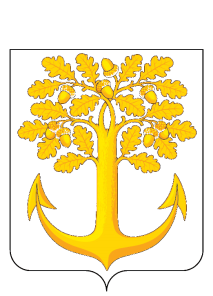 ГРИБАНОВСКОГОГОРОДСКОГО ПОСЕЛЕНИЯГРИБАНОВСКОГО МУНИЦИПАЛЬНОГО РАЙОНАВОРОНЕЖСКОЙ ОБЛАСТИ№ 51629марта2024 года95ул. Приовражная, 33 а Асфальтобетонное покрытие, 3 контейнера, 1,1 м3Администрация Грибановского городского поселенияул. ПриовражнаяГеограф. коорд.: 51.454147, 41.95981896ул. Луговая, 20 а Асфальтобетонное покрытие, 3 контейнера, 1,1 м3Администрация Грибановского городского поселенияул. ЛуговаяГеограф. коорд.: 51.450923, 41.95119297ул. Красина, 16 а Асфальтобетонное покрытие, 3 контейнера, 1,1 м3Администрация Грибановского городского поселенияул. КрасинаГеограф. коорд.: 51.467553, 41.97258598ул. Ленинская, 189 а Асфальтобетонное покрытие, 3 контейнера, 1,1 м3Администрация Грибановского городского поселенияул. Ленинская Географ. коорд.:  51.448375, 41.98031399ул. Ленинская, 128 аАсфальтобетонное покрытие, 3 контейнера, 1,1 м3Администрация Грибановского городского поселенияул. ЛенинскаяГеограф. коорд.: 51.449851, 41.980821100ул. Ленинская, 125 аАсфальтобетонное покрытие, 3 контейнера, 1,1 м3Администрация Грибановского городского поселенияул. ЛенинскаяГеограф. коорд.: 51.453200, 41.982573101ул. Ленинская, 56 аАсфальтобетонное покрытие, 3 контейнера, 1,1 м3Администрация Грибановского городского поселенияул. ЛенинскаяГеограф. коорд.: 51.458759, 41.985829102ул. Ленинская, 28 а Асфальтобетонное покрытие, 3 контейнера, 1,1 м3Администрация Грибановского городского поселенияул. ЛенинскаяГеограф. коорд.: 51.461670, 41.987502103ул. Ленинская, 7 а Асфальтобетонное покрытие, 3 контейнера, 1,1 м3Администрация Грибановского городского поселенияул. ЛенинскаяГеограф. коорд.: 51.463600, 41.988096104ул. Прудовая, 1 а Асфальтобетонное покрытие, 3 контейнера, 1,1 м3Администрация Грибановского городского поселенияул. ПрудоваяГеограф. коорд.: 51.446775, 41.921326105ул. Пушкина, 84 а Асфальтобетонное покрытие, 3 контейнера, 1,1 м3Администрация Грибановского городского поселенияул. ПушкинаГеограф. коорд.: 51.457102, 41.963185106ул. Комарова, 48 аАсфальтобетонное покрытие, 3 контейнера, 1,1 м3Администрация Грибановского городского поселенияул. КомароваГеограф. коорд.: 51.458328, 41.978436107ул. Плехановская, 40 а Асфальтобетонное покрытие, 3 контейнера, 1,1 м3Администрация Грибановского городского поселенияул. ПлехановскаяГеограф. коорд.: 51.461070, 41.968536108ул. Комарова, 22 аАсфальтобетонное покрытие, 3 контейнера, 1,1 м3Администрация Грибановского городского поселенияул. КомароваГеограф. коорд.: 51.457442, 41.981340109ул. Кузнечная, 38 аАсфальтобетонное покрытие, 3 контейнера, 1,1 м3Администрация Грибановского городского поселенияул. КузнечнаяГеограф. коорд.: 51.458740, 41.971024110ул. Савицкой, 3 б Асфальтобетонное покрытие, 3 контейнера, 1,1 м3Администрация Грибановского городского поселенияул. СавицкойГеограф. коорд.:  51.438394, 41.913271111ул. 40 лет Октября, 19 а Асфальтобетонное покрытие, 3 контейнера, 1,1 м3Администрация Грибановского городского поселенияул. 40 лет ОктябряГеограф. коорд.: 51.443512, 41.921762112ул. Кооперативная, 31 а Асфальтобетонное покрытие, 3 контейнера, 1,1 м3Администрация Грибановского городского поселенияул. Кооперативная Географ. коорд.: 51.439011, 41.918125113ул. Мира, 1 б Асфальтобетонное покрытие, 3 контейнера, 1,1 м3Администрация Грибановского городского поселенияул. МираГеограф. коорд.:  51.438383, 41.915205114ул. Московская, 50 а Асфальтобетонное покрытие, 3 контейнера, 1,1 м3Администрация Грибановского городского поселенияул. МосковскаяГеограф. коорд.: 51.446309, 41.932565115ул. Восточная, 1 а Асфальтобетонное покрытие, 3 контейнера, 1,1 м3Администрация Грибановского городского поселенияул. ВосточнаяГеограф. коорд.: 51.441708, 41.928779116ул. Восточная, 34 а Асфальтобетонное покрытие, 3 контейнера, 1,1 м3Администрация Грибановского городского поселенияул. Восточная Географ. коорд.:51.444267, 41.925283117ул. М. Горького, 40 а Асфальтобетонное покрытие, 3 контейнера, 1,1 м3Администрация Грибановского городского поселенияул. М. ГорькогоГеограф. коорд.:118ул. Новостроящая, 12 а Асфальтобетонное покрытие, 3 контейнера, 1,1 м3Администрация Грибановского городского поселенияул. НовостроящаяГеограф. коорд.: 51.453190, 41.936805 119ул. Новостроящая, 62 а Асфальтобетонное покрытие, 3 контейнера, 1,1 м3Администрация Грибановского городского поселенияул. НовостроящаяГеограф. коорд.: 51.451067, 41.930145120у. Мичурина, 29 а Асфальтобетонное покрытие, 3 контейнера, 1,1 м3Администрация Грибановского городского поселенияу. МичуринаГеограф. коорд.: 51.447819, 41.934549121ул. Московская, 98 а Асфальтобетонное покрытие, 3 контейнера, 1,1 м3Администрация Грибановского городского поселенияул. МосковскаяГеограф. коорд.: 51.449717, 41.928216122ул. Московская, 134 а Асфальтобетонное покрытие, 3 контейнера, 1,1 м3Администрация Грибановского городского поселенияул. МосковскаяГеограф. коорд.: 51.452280, 41.924347123ул. Толстого, 7 а Асфальтобетонное покрытие, 3 контейнера, 1,1 м3Администрация Грибановского городского поселенияул. ТолстогоГеограф. коорд.: 51.462971, 41.971213124ул. Толстого, 49 а Асфальтобетонное покрытие, 3 контейнера, 1,1 м3Администрация Грибановского городского поселенияул. ТолстогоГеограф. коорд.: 51.465832, 41.967085125ул. Садовая, 34 а Асфальтобетонное покрытие, 3 контейнера, 1,1 м3Администрация Грибановского городского поселенияул. СадоваяГеограф. коорд.: 51.464371, 41.960090126ул. Революция, 141 а Асфальтобетонное покрытие, 3 контейнера, 1,1 м3Администрация Грибановского городского поселенияул. РеволюцияГеограф. коорд.: 51.450205, 41.940252127ул. Революция 53 а Асфальтобетонное покрытие, 3 контейнера, 1,1 м3Администрация Грибановского городского поселенияул. РеволюцияГеограф. коорд.: 51.453292, 41.949983128ул. Революция, 6 аАсфальтобетонное покрытие, 3 контейнера, 1,1 м3Администрация Грибановского городского поселенияул. РеволюцияГеограф. коорд.: 51.455811, 41.956961129ул. Мира, 42 а Асфальтобетонное покрытие, 3 контейнера, 1,1 м3Администрация Грибановского городского поселенияул. МираГеограф. коорд.: 51.444392, 41.914321 130ул. Прудовая, 37 а Асфальтобетонное покрытие, 3 контейнера, 1,1 м3Администрация Грибановского городского поселенияул. ПрудоваяГеограф. коорд.: 51.442654, 41.918944131ул. Пирогова, 8 а Асфальтобетонное покрытие, 3 контейнера, 1,1 м3Администрация Грибановского городского поселенияул. ПироговаГеограф. коорд.:  51.459946, 41.965273132ул. Мичурина, 2Асфальтобетонное покрытие, 3 контейнера, 1,1 м3Администрация Грибановского городского поселенияул. МичуринаГеограф. коорд.: 51.444776, 41.937636133ул. Гагарина, 79Асфальтобетонное покрытие, 3 контейнера, 1,1 м3Администрация Грибановского городского поселенияул. ГагаринаГеограф. коорд.:134ул. Кооперативная, 2Асфальтобетонное покрытие, 3 контейнера, 1,1 м3Администрация Грибановского городского поселенияул. КооперативнаяГеограф. коорд.: 135ул. Луговая, 4Асфальтобетонное покрытие, 3 контейнера, 1,1 м3Администрация Грибановского городского поселенияул. ЛуговаяГеограф. коорд.:136ул. Восточная, 1 ББетон, 1 контейнер, 0,75 м3ООО «НУАР»ул. Восточная Географ. коорд.: 51.442388, 41.923443Учредитель: Глава Грибановского городского поселения Грибановского муниципального района Воронежской области397240, Воронежская область, Грибановский район, пгт. Грибановский, ул. Центральная, 9    тел. (47348) 3-08-54, факс. (47348) 3-04-85Ответственный за выпуск: Крылов В.М.Подписано к печати 29.03.2024 г.16-00 часовТираж 10 экз.Распространяется бесплатно